Authorization Form Policy Protected health information(PHI) will only be released from our practice with a properly executed authorization from the patient or his/her personal representative, except for treatment , payment, or health care operations (TPO) and as otherwise required by law. Examples or some instances in which we are required to disclose your PHI include: Public health activities; information regarding victims of abuse, neglect, or domestic violence; health oversight activities; judicial and administrative proceedings; law enforcement purposes; organ donations purposes; research purposes under certain circumstances; national security and intelligence; correctional institutions; and Worker’s Compensation. RESCUE MY SPEECH will only use or disclose PHI, except as noted above, consistent with the terms of the authorization. A patient may revoke his authorization to use or disclose PHI at any time but actions taken prior to the revocation are excluded. If authorization is a condition of obtaining insurance coverage, and the authorization is revoked, the insurer may contest a claim under the policy. Authorizations must be properly executed by the patient or his/her personal representative. It should include, the date signed, specific PHI to be released or used, to whom this use or release relates, and an expiration date for the authorization. _____________________________ Patient/Guardian Signature_____________________________ Date 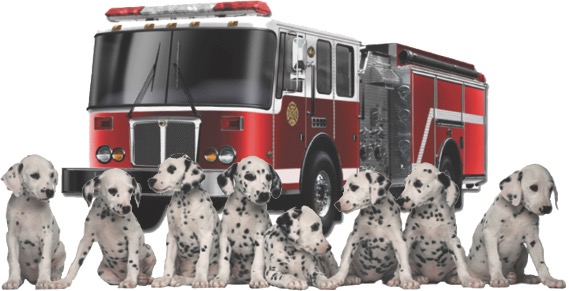 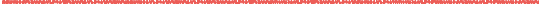 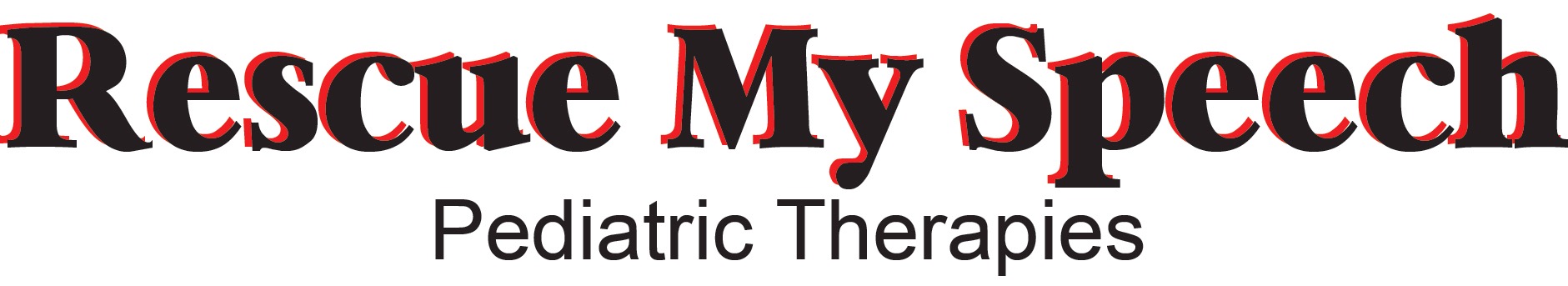 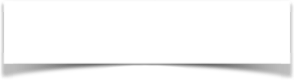 